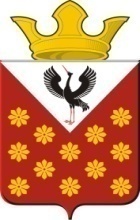 Свердловская областьБайкаловский районПостановление главы муниципального образованияКраснополянское сельское поселениеот 12 сентября 2018 года  № 142                           Об утверждении муниципальной программы«Формирование законопослушного поведения участников дорожного движения на территории муниципального образования Краснополянское сельское поселение на 2019-2020 годы»	На основании части 4 статьи 6 Федерального закона №196 от 10 декабря 1995 года «О безопасности дорожного движения», Федерального закона от 06 октября 2003 года № 131-ФЗ «Об общих принципах организации местного самоуправления в Российской Федерации», Распоряжения Правительства Российской Федерации от 27 октября 2012 года № 1995-р «О концепции федеральной целевой программы «Повышение безопасности дорожного движения в 2014-2020 годах» и руководствуясь Уставом Краснополянского сельского поселения, Администрация МО Краснополянское сельское поселения постановляет:                                    	1. Утвердить муниципальную программу «Формирование законопослушного поведения участников дорожного движения на территории муниципального образования Краснополянское сельское поселение  на 2019-2020 годы» (прилагается).	2. Настоящее Постановление опубликовать в «Информационном вестнике» и разместить на сайте муниципального образования в сети «Интернет» www.krasnopolyanskoe.ru	3. Контроль за исполнением данного Постановления оставляю за собой.Исполняющий обязанностиГлавы Краснополянского сельского поселения                                                  А.Н. Снигирёв          УтвержденаПостановлением администрации МОКраснополянское сельское поселениеот «12» сентября  2018 г. № 142  МУНИЦИПАЛЬНАЯ ПРОГРАММА «Формирование законопослушного поведения участников дорожного движения на территории муниципального образования Краснополянское сельское поселение    на 2019-2020 годы» Паспорт программы                                      2.      Характеристика проблемы      Проблема опасности дорожного движения на территории муниципального образования Краснополянское сельское поселение связанная с автомобильным транспортом, в последнее десятилетие приобрела особую остроту, в связи с несоответствием дорожно-транспортной инфраструктуры потребностям общества и государства в безопасном дорожном движении, недостаточной эффективностью функционирования системы обеспечения безопасности дорожного движения и крайне низкой дисциплиной участников дорожного движения.        Основными видами ДТП на территории муниципального образования Краснополянское сельское поселение  являются автомобильные наезды на препятствия, опрокидывания транспортных средств. Более  80 %     всех ДТП связаны с нарушениями Правил дорожного движения Российской Федерации водителями транспортных средств. Более    трети   всех происшествий связаны с неправильным выбором скорости движения. Определяющее влияние на аварийность оказывают водители транспортных средств, принадлежащих физическим лицам.        Сложная обстановка с аварийностью и наличие тенденций к дальнейшему ухудшению ситуации во многом объясняются следующими причинами:- постоянно возрастающая мобильность населения;- уменьшение перевозок общественным транспортом и увеличение перевозок личным транспортом;- нарастающая диспропорция между увеличением количества автомобилей и протяженностью улично-дорожной сети, не рассчитанной на современные транспортные потоки.       Следствием такого положения дел являются ухудшение условий дорожного движения и, как следствие, рост количества ДТП.       Анализ особенностей современного дорожно-транспортного травматизма показывает, что происходит постепенное увеличение количества ДТП, в результате которых пострадавшие получают травмы, характеризующиеся особой степенью тяжести. Это характерно для ДТП на автомобильных дорогах как в населенных пунктах так и вне населенных пунктов.        Усугубление обстановки с аварийностью и наличие проблемы обеспечения безопасности дорожного движения требуют выработки и реализации долгосрочной государственной стратегии, а также формирования эффективных механизмов взаимодействия органов местного самоуправления с другими ведомствами при возможно более полном учёте интересов граждан.Необходимость разработки и реализации Программы обусловлена                                                                                             следующими  причинами: - социально-экономическая	острота проблемы.- межотраслевой и межведомственный характер проблемы.- необходимость привлечения к решению проблемы федеральных органов государственной власти, региональных органов государственной власти, органов местного самоуправления и общественных институтов. Применение программно-целевого метода позволит осуществить:- формирование основ и приоритетных направлений профилактики ДТП и снижения тяжести их последствий.- реализацию комплекса мероприятий, в том числе профилактического характера, снижающих количество ДТП с пострадавшими и количество лиц, погибших в результате ДТП.                                3.   Основные цели и задачи программы       Основной целью Программы является сокращение количества лиц, погибших в результате ДТП, и количества ДТП с пострадавшими. Это позволит снизить показатели аварийности и следовательно, уменьшить социальную остроту проблемы.         Условиями достижения целей Программы является решение следующих задач: - предупреждение опасного поведения участников дорожного движения и профилактика ДТП.- совершенствование контрольно-надзорной деятельности в сфере обеспечения безопасности дорожного движения.- совершенствование организации движения транспорта и пешеходов в поселении.                   Предусматривается реализация таких мероприятий, как:- продолжение пропагандистских кампаний, направленных на формирование у участников дорожного движения устойчивых стереотипов законопослушного поведения.- совершенствование работы по профилактике и сокращению детского дорожно-транспортного травматизма. - формирование у населения, особенно у детей, навыков безопасного поведения на дорогах.                                 4.    Перечень мероприятий программы      Мероприятия, направленные на повышение правового сознания и предупреждение опасного поведения участников дорожного движения: изготовление типовых уголков безопасности для общеобразовательных учреждений, проведение конкурсов. Данные мероприятия позволят выстроить комплексную систему профилактики детского дорожно-транспортного травматизма в поселении и повысить уровень правового сознания.                                  5.   Ресурсное обеспечение программы       При планировании ресурсного обеспечения Программы учитывалась реальная ситуация в финансово-бюджетной сфере администрации Краснополянского сельского поселения, состояние аварийности, высокая экономическая и социально-демографическая значимость проблемы обеспечения безопасности дорожного движения, а также реальная возможность её решения.       Все мероприятия Программы носят организационный характер и не требуют финансирования.                                     6.    Механизм реализации программы      Механизм реализации Программы базируется на принципах чёткого разграничения полномочий и ответственности всех исполнителей Программы. Решение задач по формированию и эффективному управлению реализацией Программы будет осуществляться путём обоснованного выбора форм и методов управления.      Управление реализацией Программы осуществляет администрация Краснополянского сельского поселения. Реализация и контроль за выполнением Программы главой администрации Краснополянского сельского поселения.      Прекращение действия Программы наступает в случае завершения её реализации, а досрочное прекращение - в случае признания неэффективности её реализации в соответствии с решением администрации Краснополянского сельского поселения.7.     Оценка социально-экономической эффективности программы       Предложенные Программой мероприятия позволяют решать ряд социальных проблем, связанных с охраной жизни и здоровья участников движения и овладением ими навыками безопасного поведения на дорогах.       Программные мероприятия направлены на формирование общественного сознания в части повышения дисциплины участников движения на автомобильных дорогах, улучшение дорожных условий, усиление контроля за движением.         Реализация программных мероприятий позволит приостановить рост ДТП с пострадавшими, совершенствовать системы управления обеспечением безопасности дорожного движения, работу с участниками дорожного движения, организацию дорожного движения на территории МО Краснополянское сельское поселение, обеспечить безопасные условия движения на местных автомобильных дорогах.Наименование программы.Муниципальная программа «Формирование законопослушного поведения участников дорожного движения на территории муниципального образования Краснополянское сельское поселение на 2019-2020 годы» (далее – Программа)Основания для разработки программы.ч. 4 ст. 6 Федерального закона № 196 от 10 декабря 1995 года «О безопасности дорожного движения», Распоряжение Правительства РФ от 27 октября 2012 года N 1995-р "О Концепции федеральной целевой программы "Повышение безопасности дорожного движения в 2014-2020 годах". Заказчикпрограммы.Администрация МО Краснополянское сельское поселение, адрес: 623881, Свердловская область, Байкаловский район, с. Краснополянское, ул. Советская, 24.Исполнители программы.Администрация муниципального образования  Краснополянское сельское поселение.Цель программы.Сокращение дорожно-транспортных происшествий и тяжести их последствий.Задачи программы.- предупреждение опасного поведения участников дорожного движения и профилактика дорожно-транспортных происшествий. - совершенствование контрольно-надзорной деятельности в сфере обеспечения безопасности дорожного движения.- совершенствование организации движения транспорта и пешеходов в поселении. - снижение детского дорожно-транспортного травматизма и по пропаганде безопасности дорожного движения.Целевые показатели (индикаторы) программы.- сокращение дорожно-транспортных происшествий и тяжести их последствий.                                   - повышение безопасности дорожного движения.Сроки и этапы реализации программы.2019 – 2020  годы.Объёмы и источники финансирования программы                                       Мероприятия носят организационный характер и не требуют финансирования.   Ожидаемые результаты  реализации программы.Снижение к 2020 году количества дорожно-транспортных происшествий с пострадавшими.Контроль за реализацией программы.Контроль за реализацией данной программы осуществляется  Главой администрации МО Краснополянское сельское поселение.